Ficha 2: María del Rosario Pérez AcostaEQUIPO DE TERCER CICLO Y SECUNDARIA12 de Noviembre al 3 de DiciembreACTIVIDADES Y MATERIALES PLANIFICADOS PARA LA QUINCENA PRÓXIMA.ACTIVIDADES:+ Vocabulario+ Expresión escrita: Hacer un Rincón de la ortografía en el pasillo con la colaboración de los niños de 6º para que tengan a la vista, todas las normas.+ Lectura y comprensión escrita+ Expresión oralREPARTO TAREAS:Me encargo de hacer el letrero para el Rincón de Ortografía.ACTIVIDADES  PLANTEADAS Y MATERIALES REALIZADOS EN LA QUINCENA ANTERIOR. EVALUACIÓN. 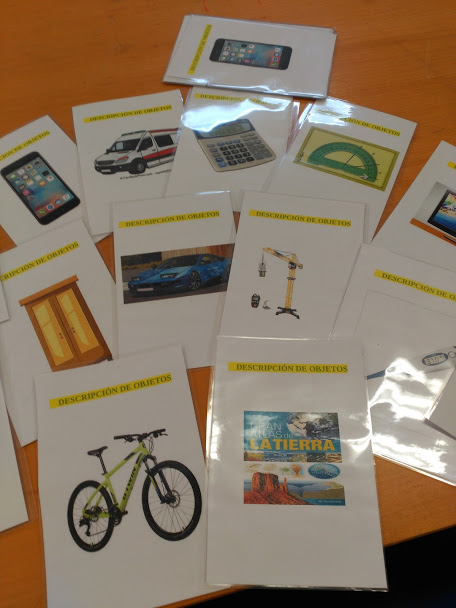 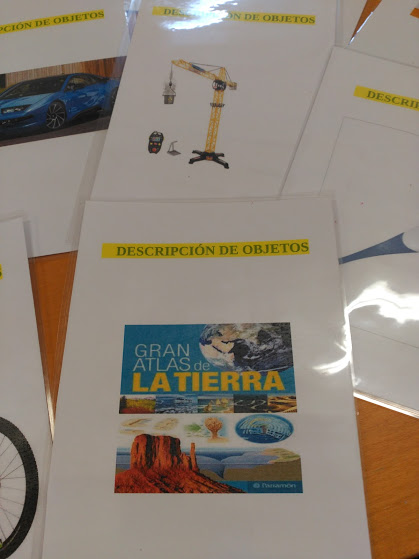 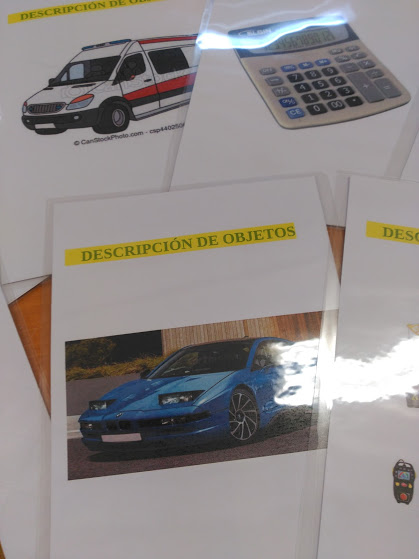 